Туроператор по внутреннему туризму «Мобайл-Экспресс»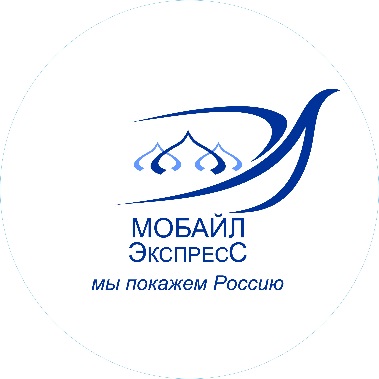 www.tur-mobile.ru                                                                                                                                                                  mobile-travel@yandex.ru                                                                                                                                                                                                                                                                                                                                                                             тел.: 8-495-363-38-178-926-018-61-13«ОСЕТИНСКИЙ ПИРОГ»Владикавказ — Ингушетия — Цхинвал — Владикавказ8 дней / 7 ночейСтоимость: 48600 руб.Даты заезда на 2021 год:  01.05 ; 08.05 ; 15.05 ; 22.05 ; 29.05 ; 05.06 ; 12.06 ; 19.06 ; 26.06 ; 03.07 ; 10.07 ; 17.07 ; 24.07 ; 31.07 ; 07.08 ; 14.08 ; 21.08 ; 28.08 ; 04.09 ; 11.09 ; 18.09 ; 25.09 Этнографический автобусный экскурсионный тур на Северном Кавказе!
Экскурсионный тур по Северной и Южной Осетии! В одном туре вы посетите историко-культурные памятники, современные объекты и природные чудеса: Владикавказ и Цхинвал, башенные комплексы и древние крепости и горные ущелья Дигории.1 день  СЕВЕРНАЯ ОСЕТИЯ. ВЛАДИКАВКАЗ.
Встреча в аэропорту г. Беслан с 11:30 до 13:30, или на ж/д вокзале г. Владикавказ с 10:00 до 10:30.
В экскурсионном туре на Северном Кавказе, как в традиционном тройном осетинском пироге, соединились путешествия по трем республикам – Ингушетии, Северной и Южной Осетии. Начало тура — в одном из самых красивых городов Кавказа, бывшей русской крепости, основанной в 1784 г. на входе в Дарьяльское ущелье, когда началось строительство Военно-грузинской дороги. Современный Владикавказ, со всех сторон окруженный кольцом гор, удивляет туристов оригинальностью и гармоничностью архитектурных ансамблей и множеством раритетных памятников! И, разумеется, вы непременно должны познакомиться с самой «вкусной» частью Осетии – ее знаменитыми пирогами с начинками, которые удовлетворят вкус любого гурмана, даже самого придирчивого и искушенного!
Размещение в гостинице “Кадгарон” г. Владикавказ
Ужин в гостинице2 день  ИНГУШЕТИЯ. БАШЕННЫЕ КОМПЛЕКСЫ
Завтрак.
Первый изумительный «пирог» экскурсионного тура на северном Кавказе – это страна строителей боевых и охранных башен! Ингушетия приглашает вас посетить целые древнейшие башенные города. Башни Вовнушки, экзотический памятник ингушской средневековой архитектуры, даже стал финалистом конкурса «Семь чудес России»! И как приятно, что в автобусной экскурсии можно прогуляться, выпить воды из серебряного родника, вдоволь полюбоваться пейзажами горных долин и снежными вершинами!
Размещение в гостинице “Кадгарон” г. Владикавказ
Ужин в гостинице3 день  СЕВЕРНАЯ ОСЕТИЯ. НЕКРОПОЛЬ ДАРГАВС. КРЕПОСТЬ ДЗИВГИС. АЛАНСКИЙ МОНАСТЫРЬ
Завтрак.
Второй или средний «пирог» тройной башни начинен богатствами Северной Осетии-Алании, неисчерпаемой сокровищницы сарматской и аланской культур! В один день вы посетите самый большой некрополь Северной Осетии, город мертвых Даргавс из почти сотни склепов, древнее башенное село Цимити, оборонительную наскальную крепость Дзивгис и современный высокогорный мужской монастырь. В сегодняшней автобусной экскурсии по Северной Осетии вы попробовали только половинку среднего пирога, вторая его часть – завтра!
Размещение в гостинице “Кадгарон” г. Владикавказ
Ужин в гостинице4 день  ГОРНАЯ ДИГОРИЯ. НАЦИОНАЛЬНЫЙ ПАРК АЛАНИЯ
Завтрак.
Ну что, любители природных красот и кавказкой кухни, вам не терпится отведать новой порции радостей осетинского «пирога»? Вперед – в горную Дигорию! Вы сможете приблизиться к Караугому, — самому большому леднику Дигорского ущелья и второму по величине на Кавказе, побывать в высокогорных селениях, увидеть множество древних укреплений и святилищ, уникальных башен и осетинских цыртов, — надмогильных памятников с орнаментами, изображающими образы усопших. Второй пирог почти съеден, но только почти! Пара самых лакомых кусочков еще осталась про запас!
Размещение в гостинице “Кадгарон” г. Владикавказ
Ужин в гостинице5 день  ТРАНСКАВКАЗСКАЯ МАГИСТРАЛЬ. СКУЛЬПТУРА ГЕОРГИЯ ПОБЕДОНОСЦА. ЮЖНАЯ ОСЕТИЯ
Завтрак.
Путешествуя по Транскавказской магистрали – вы отправляетесь за третьим осетинским «пирогом» в Южную Осетию, по дороге Северная Осетия представляет вам знаменитую скульптуру Святого Георгия-Победоносца или Всадника, выскакивающего из скалы! Осетины зовут своего богатыря Уастырджи. Затем вы увидите памятники древности – руины сторожевых сооружений, охранявших в древности торговые пути, проедете через чудо современного дорожного зодчества Рокский тоннель, и, конечно, отведаете минеральной воды из мини-вулкана — источника Багиата.
Проживание в гостинице г. Цхинвал
Ужин в гостинице6 день  ЮЖНАЯ ОСЕТИЯ. ЦХИНВАЛЬСКИЙ РАЙОН. ТИРСКИЙ МОНАСТЫРЬ. ИКОРТСКИЙ ХРАМ. ГОРЯЩАЯ ВОДА
Завтрак.
Итак, поздравляем, — вы добрались до третьего осетинского «пирога»! Первое чудо Южной Осетии — древняя столица Цхинвал, основанная еще в III в. Тирский монастырь, памятник византийского зодчества XII-XIV вв. – это древняя обитель, в которой сохранились и самые древние пещерные храмы VI в., вырубленные в скалах. Далее в программе — Икортский храм 1172 г. и старинные крепости, а в конце пути – минеральный источник воды, воспламеняющейся от огонька спички!
Проживание в гостинице г. Цхинвал
Ужин в гостинице7 день  ЛЕНИНГОРСКИЙ РАЙОН. АРМАЗСКАЯ ЦЕРКОВЬ. ЗАМОК КСАНСКИХ ЭРИСТАВОВ. ГРУЗИНСКИЙ МОНАСТЫРЬ
Завтрак. 
Вам осталось отведать остаток третьего осетинского «пирога». Вы посетите Армазскую церковь Святого Георгия 864 г., необычайно интересную в архитектурном аспекте. Затем вас ждет старинный таинственный замок Ксанских эриставов. В музее этого дворца вы познакомитесь с историей, обычаями, устройством феодального эриставства. Далее путь экскурсионного тура на Кавказе лежит в село Икота, где устроилась удивительная обитель, — действующий женский грузинский монастырь!
Проживание в гостинице г. Цхинвал
Ужин в гостинице8 день  СЕВЕРНАЯ ОСЕТИЯ. ЦЕЙСКОЕ УЩЕЛЬЕ. ГОРА МОНАХ. СВЯТИЛИЩЕ РЕКОМ. ВЛАДИКАВКАЗ
Завтрак.
Последний день ваших приключений на Кавказе дарит вам просторное Цейское ущелье с его шумными речками и блистающими ледниками. Вы полюбуетесь горой Монах и посетите мужское святилище Реком, одно из самых почитаемых в Осетии. Женщинам вход в Реком запрещен, но рядом есть и женские святилища. Вот теперь, действительно, все — от тройного осетинского «пирога» не осталось ни крошки! Поэтому – бегом за осетинскими пирогами, их можно взять с собой в дорогу и продлить удовольствие! МАГТУР не прощается с вами и приглашает вновь приехать на Кавказ, — осталось только выбрать новый тур!
Трансфер в аэропорт г. Беслан, ориентировочное время прибытия — 18:00, или на ж/д вокзал г. Владикавказ, ориентировочное время прибытия — 17:30.В стоимость пакета включено:
Трансфер из а/п или ж/д вокзала Владикавказа и обратный
Проживание в гостиницах в 2-х / 3-х местных номерах со всеми удобствами
Питание — завтраки+ужины
Услуги гида-экскурсовода
Транспортное обслуживание на маршруте
Входные билеты в объекты культуры и отдыха по программе тура
Экологические сборы заповедниковДополнительно оплачивается
Индивидуальный трансфер (по желанию)
Дополнительные экскурсии (вне программы)
Входные билеты в музеи и другие объекты культуры (вне программы)
Билеты до Владикавказа и обратно. Заказать ЖД билеты Заказать АВИА билеты.Что взять с собой в путешествие
Удобную одежду
Удобную туристическую обувь
Плащ-дождевик
Солнцезащитные очки и крем
Непромокаемую ветрозащитную куртку и теплую одежду для подъема в горыПримечание
Тур подходит для туристов любого уровня физической подготовки.
Не рекомендуется детям до 10 лет; туристам с серьезными заболеваниями сердечно-сосудистой системы.
Туристов в группе: не более 12 человек
Порядок проведения экскурсий может быть изменен по усмотрению гида.
*Есть возможность изменения числа дней в туре. Для расчета программы обращайтесь к менеджеру.Место и время сбора группы:
аэропорт г. Беслан в субботу с 11:30 до 13:30
ж/д вокзал г. Владикавказ в субботу с 10:00 до 10:30
Место и время завершения тура:
аэропорт г. Беслан в субботу, ориентировочное время прибытия — 18:00
ж/д вокзал г. Владикавказ в субботу, ориентировочное время прибытия — 17:30